Pekenberg„Stangenholz“ , Alter ca. 65 Jahre - BHD 10 – 20 cm schlagen, transportieren  und bis BHD 10     - 1,60 m - schälenüber BHD 10  - ablenken auf 1.00 m alternativ 0,30 m kürzen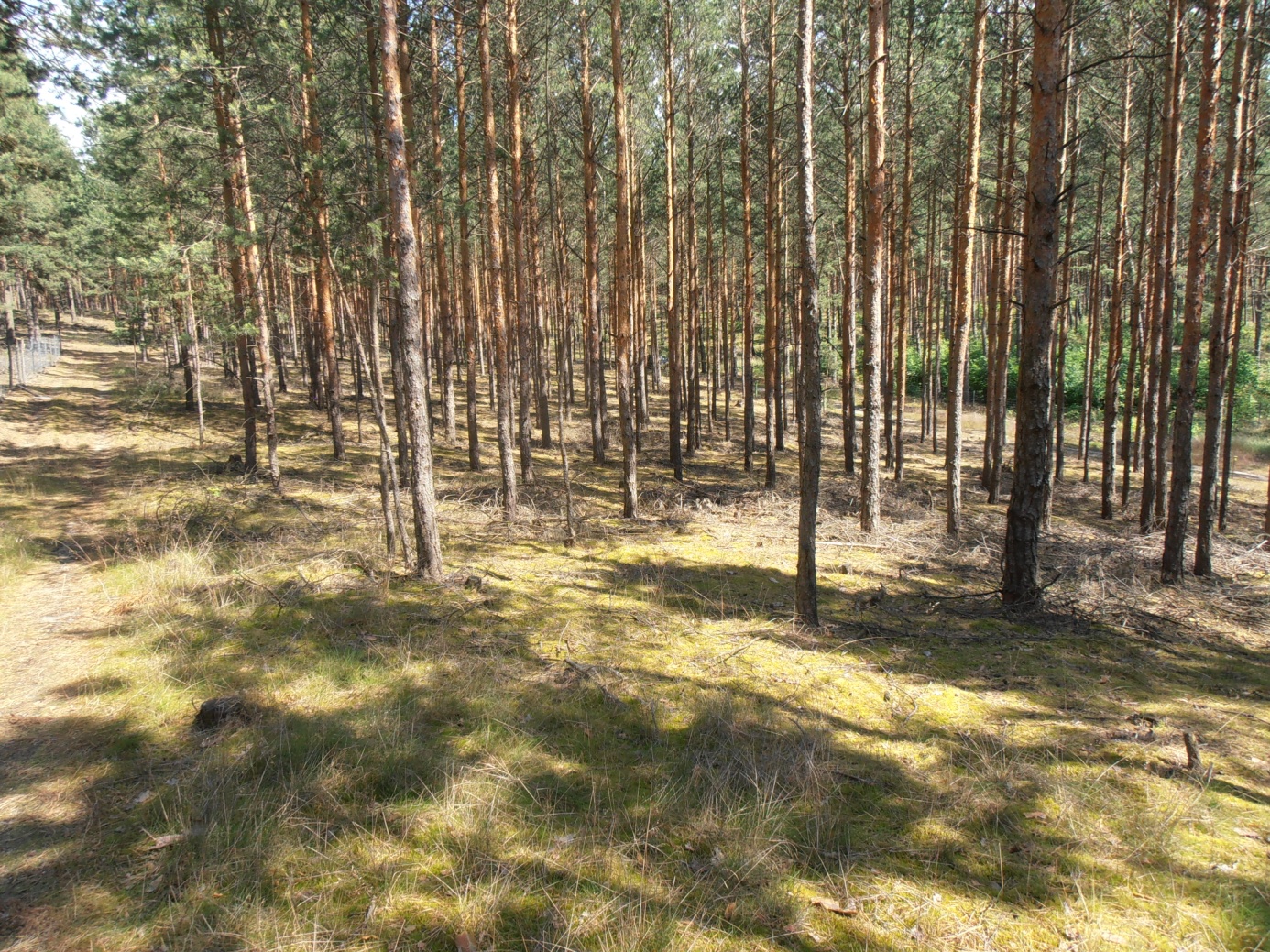 Diese Arbeiten sind Grundlage für den Zaunbau der durch hohen Verbiss erforderlich ist